RESOLUÇÃO PPGMMC 058/2021, DE 24 de maio de 2021Aprova, ad referendum do Colegiado do Programa, a realização da defesa do Projeto de Tese de Doutorado do aluno Emmanuel Tavares Ferreira Affonso. O PRESIDENTE DO COLEGIADO DO PROGRAMA DE PÓS-GRADUAÇÃO EM MODELAGEM MATEMÁTICA E COMPUTACIONAL DO CENTRO FEDERAL DE EDUCAÇÃO TECNOLÓGICA DE MINAS GERAIS, no uso das atribuições legais e regimentais que lhe são conferidas,RESOLVE:Art. 1º - Aprovar, ad referendum do Colegiado do Programa, a realização da defesa do projeto de tese de doutorado do aluno Emmanuel Tavares Ferreira Affonso, em 27 de maio de 2021, às 13 horas.Art. 2º - Aprovar, ad referendum do Colegiado do Programa, a composição da banca examinadora da defesa do Projeto de Tese de doutorado do aluno Emmanuel Tavares Ferreira Affonso, a saber: Art. 3º - Esta Resolução entra em vigor na data de sua publicação, revogadas as disposições em contrário.Publique-se e cumpra-se.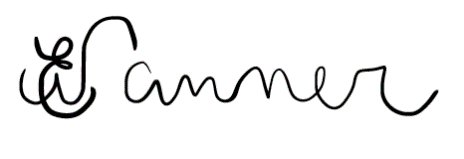 Profª. Drª. Elizabeth Fialho Wanner  Presidenta do Colegiado do Programa de Pós-Graduação emModelagem Matemática e ComputacionalProf. Dr. Gray Farias Moita (Orientador)CEFET-MGProfª. Drª. Alisson Marques da Silva (Coorientador)CEFET-MGProf. Dr.  Maurílio José Inácio	 UNIMONTESProfª. Drª. Elizabeth Fialho WannerCEFET-MG